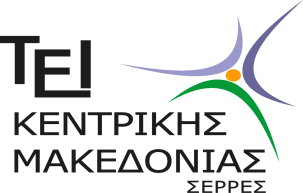 ΠΡΟΣΚΛΗΣΗ ΥΠΟΒΟΛΗΣ ΠΡΟΣΦΟΡΩΝ Το ΤΕΙ Κεντρικής Μακεδονίας αφού έλαβε υπόψη:To Ν. 4412/2016 (ΦΕΚ-147 Α/8-8-16-Διορθ.Σφαλμ. Στα ΦΕΚ-200 Α/24-10-16 και ΦΕΚ-206 Α/3-11-16) : Δημόσιες Συμβάσεις Έργων, Προμηθειών και Υπηρεσιών (προσαρμογή στις Οδηγίες 2014/24/ΕΕ και 2014/25/ΕΕ), και ειδικότερα τις διατάξεις του άρθρου 118 «Απευθείας ανάθεση»,Τα προβλεπόμενα στο άρθρο 84 του Ν.4485/17 (ΦΕΚ 114 Α/04-08-2017) «Οργάνωση και λειτουργία της ανώτατης εκπαίδευσης, ρυθμίσεις για την έρευνα και άλλες διατάξεις»Τα προβλεπόμενα στο άρθρο 107 του Ν.4497/17 (ΦΕΚ 171 Α/13-11-2017): Άσκηση υπαίθριων εμπορικών δραστηριοτήτων, εκσυγχρονισμός της επιμελητηριακής νομοθεσίας και άλλες διατάξεις.Την αριθμ.202/21/29-5-2017 απόφαση Συνέλευσης του ΤΕΙ ΚΜ με θέμα «Τροποποίηση της αριθμ.200/20/23-5-2017 προηγούμενης απόφασης της Συνέλευσης με θέμα «Τροποποίηση της Συγκρότησης της Συνέλευσης του ΤΕΙ Κεντρικής Μακεδονίας»Το  Αίτημα Προμήθειας Αγαθών με αριθμ. πρωτ. 4032/15-11-2017, Την Α/Α 353/15-11-2017  Πρόταση Ανάληψης ΥποχρέωσηςΑ. Καλεί τους ενδιαφερόμενους για την υποβολή προσφοράς με σκοπό την ανάδειξη αναδόχου για την «Προμήθεια ειδών αθλητισμού» για την εύρυθμη λειτουργία του Γυμναστηρίου του Ιδρύματος, συνολικού προϋπολογισμού τριακοσίων πενήντα τριών ευρώ και σαράντα λεπτών (353,4€) με το Φ.Π.Α. 24% (καθαρό ποσό 285,00€ +68,4€ Φ.Π.Α). Η δαπάνη βαρύνει τον τακτικό προϋπολογισμό του Ιδρύματος οικονομικού έτους 2017, ΚΑΕ 12.1271.01.Κριτήριο κατακύρωσης: η πλέον συμφέρουσα από οικονομική άποψη προσφορά βάσει τιμής στο σύνολο των ειδών.Η ανάθεση της σύμβασης θα γίνει σύμφωνα με τις διατάξεις του άρθρου 118 «Απευθείας ανάθεση» του Ν. 4412/2016.Αντικείμενο της προμήθειας Αναλυτικές τεχνικές προδιαγραφέςΥποχρεώσεις ΑναδόχουΚατά την εκτέλεση της προμήθειας ο ανάδοχος τηρεί τις υποχρεώσεις στους τομείς του περιβαλλοντικού, κοινωνικοασφαλιστικού και εργατικού δικαίου, που έχουν θεσπιστεί με το δίκαιο της Ένωσης, το εθνικό δίκαιο, συλλογικές συμβάσεις ή διεθνείς διατάξεις περιβαλλοντικού, κοινωνικοασφαλιστικού και εργατικού δίκαιο, οι οποίες απαριθμούνται στο Παράρτημα Χ του Προσαρτήματος Α του ν. 4412/2016. Τα προς προμήθεια είδη θα παραδοθούν στο ΤΕΙ Κεντρικής Μακεδονίας (Τέρμα Μαγνησίας, Τ.Κ. 62124, Σέρρες).  Αρμόδιος: κ. Χ. Οικονόμου, τηλ. (23210)49226 & (23210) 49162.Το χρονικό διάστημα της ως άνω ζητούμενης προμήθειας θα είναι από την κοινοποίηση στον ανάδοχο (FAX ή με ηλεκτρονικό ταχυδρομείο) και για χρονικό διάστημα δέκα (10) ημερών.Για θέματα που αφορούν το αντικείμενο της παρούσης πρόσκλησης υποβολής προσφοράς οι ενδιαφερόμενοι μπορούν να απευθύνονται στον κ. Χ. Οικονόμου, τηλ. (23210)49226 & (23210) 49162.Β. Φάκελος ΠροσφοράςΟι οικονομικοί φορείς θα πρέπει να προσκομίσουν τις προσφορές τους στο Τμήμα Διοικητικής Μέριμνας και Πρωτοκόλλου του Τ.Ε.Ι. Κεντρικής Μακεδονίας (Τέρμα Μαγνησίας, Σέρρες), μέχρι την Παρασκευή 24.11.2017  και ώρα 10:00π.μ.Ο φάκελος της προσφοράς θα πρέπει να φέρει τις παρακάτω ενδείξεις:«ΣΤΟΙΧΕΙΑ ΤΟΥ ΥΠΟΨΗΦΙΟΥ» (Πλήρης Επωνυμία, Ταχυδρομική Διεύθυνση, τηλέφωνο, διεύθυνση ηλεκτρονικού ταχυδρομείου, εφόσον υπάρχει).ΠΡΟΣΦΟΡΑΓια την «Προμήθεια ειδών αθλητισμού»ΑΝΑΘΕΤΟΥΣΑ ΑΡΧΗ: Τεχνολογικό Εκπαιδευτικό Ίδρυμα (Τ.Ε.Ι.) Κεντρικής ΜακεδονίαςΚΑΤΑΛΗΚΤΙΚΗ ΗΜΕΡΟΜΗΝΙΑ ΚΑΤΑΘΕΣΗΣ ΠΡΟΣΦΟΡΩΝ: Παρασκευή 24.11.2017  και ώρα 10:00π.μ.Να μην ανοιχτεί από την ταχυδρομική υπηρεσία ή το πρωτόκολλοΟ φάκελος της προσφοράς θα πρέπει να περιλαμβάνει:Οικονομική προσφορά από την οποία να προκύπτει με σαφήνεια η προσφερόμενη τιμή.Τον ανάδοχο που θα προκύψει βαρύνει κάθε νόμιμη κράτηση.Ο ασκών καθήκοντα  Πρύτανητου Τ.Ε.Ι. Κεντρικής Μακεδονίας ΜΩΥΣΙΑΔΗΣ ΑΝΑΣΤΑΣΙΟΣΚΑΘΗΓΗΤΗΣΕσωτ. Διανομή:psavvas@teicm.gr, για ανάρτηση στο site του Τ.Ε.Ι. Κεντρικής ΜακεδονίαςΥπεύθυνος Προδιαγραφών:  κ. Χ. Οικονόμου, τηλ. (23210)49226 & (23210) 49162Δ/ΝΣΗ ΔΙΟΙΚΗΤΙΚΟΥ ΟΙΚΟΝΟΜΙΚΟΥΤΜΗΜΑ Μισθοδοσίας, Αποζημιώσεων,                                             Σέρρες, 20/11/2017 Προμηθειών  και  Περιουσίας                                                                Α.Π.       4109Πληροφορίες  : Α. Ευαγγελίδης                                                            Τηλέφωνο     : 23210 49109FAX                   : 23210 46556                                                                      Email                : prom@teicm.gr Δ/ΝΣΗ ΔΙΟΙΚΗΤΙΚΟΥ ΟΙΚΟΝΟΜΙΚΟΥΤΜΗΜΑ Μισθοδοσίας, Αποζημιώσεων,                                             Σέρρες, 20/11/2017 Προμηθειών  και  Περιουσίας                                                                Α.Π.       4109Πληροφορίες  : Α. Ευαγγελίδης                                                            Τηλέφωνο     : 23210 49109FAX                   : 23210 46556                                                                      Email                : prom@teicm.gr Α/ΑΠεριγραφήΠοσότηταCPV1Μπαλάκια επιτραπέζιας αντισφαίρισης25037461510– 5 [Μπαλάκια επιτραπέζιας αντισφαίρισης]2Ρακέτες πινκ πονγ3037461520-8 [Ρακέτες επιτραπέζιας αντισφαίρισης]3Ζώνες δερμάτινες218425000-4 [Ζώνες]ΣΥΝΟΛΟ282α/αΑΝΑΛΥΤΙΚΗ ΠΕΡΙΓΡΑΦΗ ΤΕΧΝΙΚΩΝ ΠΡΟΔΙΑΓΡΑΦΩΝ1Μπαλάκια προπόνησης πινκ πονγκ πλαστικά2Ρακέτες πινκ πονγκ διπλής όψης προπόνησης3Ζώνες δερμάτινες για άρση βαρών